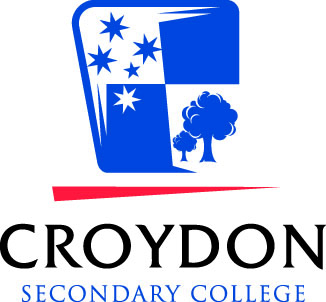 Subject-	Teacher	Subject-	____________________________________Teachers(s)-	____________________________________Week BeginningClass activitiesHomework/ RevisionOUTCOMES (Subject to change)1 1/2 Feb- Curriculum DaysFri 3 Feb- Students begindefinitions of physical, social and mental dimensions of health and health status;pg1-10 Dimensions of health & definitions, pp. 5–6Key measures of health, pp. 11–21create glossary, media folderHoliday homeworkPg 10 – 24Toolkit – Analysing data in a table, p. 12Toolkit – Analysing data in a bar graph, p. 21World map www.vcaa.vic.edu.au H&HD new Study Design for 2010–13, glossary of main terms, pp. 33–36, resource list www.aihw.gov.au www.aihw.gov.au/mediacentre/subscribe.cfm26 Feb6-8 Feb- Yr 12 Campdifferent measures of health status of Australians, including the meaning of burden of disease,-health adjusted life expectancy and DALYs, life expectancy, under-five mortality rate, mortality, morbidity, incidence, prevalence;Chapter One – Assessment Success – Activity 01C, p. 35313 Feb13-15- Yr 7 Camp17 Feb- Yr 12 MEC Study Day- Swinburne Universityhealth status of Australians compared with other developed countries, including Sweden, United States of America, United Kingdom and Japan;Review questionsPg 33-35www.dh.gov.au – UK Department of Healthwww.who.int – World Health Organization website, country profileswww.cdc.gov/nchs/ – National Centre for Health Statistics – information about America’s Health420Feb20 Feb- School  Photos21 Feb- Yr 12- Dr Carr Greg Seminar- Deakin University 7pm variations in the health status of population groups in Australia, including males and females, higher and lower socio-economic status groups, Review questions pg 57-58 Media Release – Men’s Health Week, p. 58Summary sheetwww.health.vic.gov.au/ruralhealth/ – Rural Health http://www.sustainablefarmfamilies.org.au/national-centre – National Centre for Farmer Health report: A Textbook of Australian Rural Health, 2008 www.closethegap.com.au –Campaign and Website – Indigenous Health Issues527 Feb27 Feb- Senior Sportvariations in the health status of population groups in Australia, rural and remote populations and indigenous populations;review questions pg 74-76Complete Table 2.2.2, p. 75 – 65 Mar7 Mar- Swimming Carnival9 Mar- District Swimmingbiological, behavioural and social determinants of health in explaining variations in health status;Summary worksheet Review of How social determinants affect health statusOutcome 1ANote: Holiday homework and chapter review qu are requirement for a satisfactory grade712 Mar15 Mar- Art Beat15 Mar- Intermediate Round Robin Sportthe NHPAs including:– key features, determinants that act as risk factors and reasons for selection of each NHPA– direct, indirect and intangible costs to individuals and communities of NHPAs– one health promotion program relevant to each NHPA;:pp. 80–109Summary worksheetToolkit Activity – Analysis of a media release, pp. 82–83http://www.nhmrc.gov.au/grants/dataset/disease/index.htm - National Health Priority Areashttp://www.aihw.gov.au/nhpa/index.cfm – National Health Priority Areas819 Mar19 Mar Senior Golf23 Mar- Yr 7 Round Robin Sportglycaemic index and function and food sources of major nutrients as a determinant of health, including protein, carbohydrate (including fibre), fats (mono, poly, saturated and trans), water, calcium, phosphorus, iron, fluoride, iodine, sodium, vitamin A, vitamin D, vitamin C, folate and B12Chapter 4 – Assessment success – Activity 04A: Assessing commercial diets, pp. 146–148926 Mar26 Mar- Junior Golf26 March- Parent Teacher Interviews28 Mar- Year 8 Round Robin Sport30 Mar- Deb Ballthe role of nutrition in addressing the following conditions recognised in the NHPAs: cardiovascularhealth, diabetes mellitus, colorectal cancer, obesity and osteoporosis.Summary worksheetText pp. 143–144 – 4.2 Review activityTerm 2 2012Term 2 2012Term 2 2012Term 2 2012Term 2 2012Week BeginningClass activitiesHomework/RevisionOUTCOMES10Mon16 April16 April- MEC Curriculum DayOutcome 1B1123 April23-26 Apr Duke of Ed Campmodels of health and health promotion including:– biomedical model of health– social model of health– the Ottawa Charter for Health Promotion;Review question3 summary questions1230 April30 Apr- College Open Night3 May- Senior Round Robin Sportthe role of VicHealth in promoting health including its values, priorities and how it reflects the social model of health;www.vichealth.gov.au137 May7-11 May Yr 10 Work Experience week.potential health outcomes of a VicHealth funded project;1414 May14 May intermediate Round Robin sport15 May NAPLAN Reading16 May NAPLAN Writing17 May NAPLAN NumeracyAustralia’s health system including– local, state and federal governments’ responsibility for health including funding– the values that underpin the Australian health system– Medicare, Pharmaceutical Benefits Scheme (PBS) and private health insurance;1521 Maythe role of Australia’s governments in promoting healthy eating through:– the information provided by nutrition surveys and how it is used– the purpose of Nutrient Reference Values to guide dietary intake– the Australian Guide to Healthy Eating and Dietary Guidelines– legislation developed by Food Standards Australia and New Zealand governing the safety and quality of food;1628 Maythe role of VicHealth in promoting health including its values, priorities and how it reflects the social model of health;174  June7 June- final Day Unit 38 June- final Day Unit 18 June- Yr 12 Study DayRevisionOutcome 2Outcome 21811 June11 June Queen’s Birthday12/13 June- VCAA Exams14 June- GAT Exam15 June- Report Writing DayGAT examWeek BeginningClass activitiesHomework/ RevisionOUTCOMES118 JuneCommence unit 4definitions of developed and developing countries according to the WHO, including high/low mortality strata;225 June*definitions of sustainability and human development according to the UN, including the human*development index; similarities and differences in health status and human development between developing countries and Australia in relation to morbidity, mortality, life expectancy, burden of disease and human development index;Holiday homework316 Julythe influence of income, gender equality, peace, education, access to healthcare, political stability,global marketing and physical environments on the health status of developing countries andAustralia;complete chapter  review qu423 Julythe eight UN’s Millennium Development Goals, their purpose and the reasons why they areimportant;complete chapter 8 review quOutcome 1a unit 4530 Julthe interrelationships between health, human development and sustainability to produce sustainablehuman development in a global context.complete chapter 9 review qu66 AugUnit4 Area study 2 different types of aid, including emergency aid, bilateral and multilateral, and how they are used to achieve global health and sustainable human development;revision0utcome 1b unit 47 13 Augthe role of the UN in providing global health and sustainable human development through thefollowing areas of action: world peace and security, human rights, humanitarian assistance and social and economic development;complete chapter 12 review qu820 Aug24 Aug- Yr 12 Outcome Free Day (Ace Your Exams)the core functions of the WHO in providing global health and sustainable human development;927 Augthe aims and objectives of the Australian Government’s AusAID and the role it plays in programsto improve global health and sustainable human development;Complete chapter  review qu103 Septthe role of non-government organisations based in Australia in promoting global health andsustainable human development;1110 Septways to ensure sustainability of programs including elements of appropriateness, affordability,equityComplete ch review qu1217 Sept18-21 Sept- Yr 8 Tassie trip (Likely)21  Final Day for Yr 12 Outcome Tasks- All Outcomes completed.programs focusing on literacy, food security, HIV/AIDS and malaria, safe water and sanitation interms of:– reasons for the programs– types of aid involved in the programs– implementation of the programs.Outcome 2Term 4 2012Term 4 2012Term 4 2012Term 4 2012Term 4 2012Week BeginningClass activitiesHomework/RevisionOUTCOMES13 8 OctRevisionStudy JournalPractice Papers1415 OctRevision1522 Oct23 Oct- Final Day of classes for Yr 1224 Oct- Yr 12 Dress up day25 Oct- Yr 12 Final AssemblyRevision1629 Oct1 Nov VCAA Exams Begin175  Nov9 Nov- Final Day of Unit2. All Outcome Tasks must be completed.1812 NovYr 11 Exam Week1919 Nov22 Nov – Valedictory Dinner23 Nov- Final Day of Yr 10 Classes2026 NovYr 10 Exam Week213 Dec3-7  Dec VCE orientation Program 201322 10 DecSenior School Re-enrolment Interviews  (All Week)2317 DecLast day of School- Thu 21 Dec